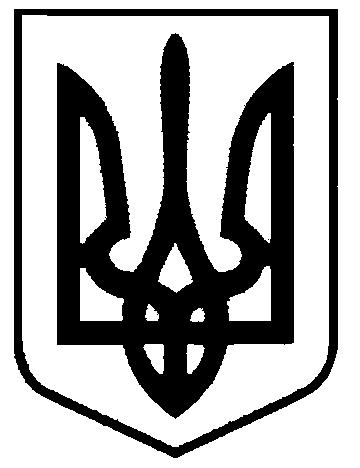 СВАТІВСЬКА МІСЬКА РАДАВИКОНАВЧИЙ КОМІТЕТРІШЕННЯвід  «29» листопада  2018 р.                    м. Сватове                                            № 85 «Про затвердження умов продажу на електронному аукціоні об’єкта комунальної власності»	Відповідно до постанови Кабінету Міністрів України від 10.05.2018 року № 432 «Про затвердження Порядку проведення електронних аукціонів для продажу об’єктів малої приватизації» (в редакції постанови КМУ від 18.07.2018 року № 579), керуючись законами України «Про приватизацію державного і комунального майна», «Про місцеве самоврядування в Україні», рішенням Сватівської міської ради від 11.10.2018 року № 24/5 «Про приватизацію комунального майна територіальної громади м. Сватове», розглянувши пропозиції аукціонної комісії щодо визначення умов продажу об’єкта комунальної власності Сватівської міської ради,Виконавчий комітет  Сватівської міської радиВирішив:Затвердити умови продажу на електронному аукціоні без умов об’єкта комунальної власності – котельні № 6 загальною площею 173,3 кв.м., який перебуває на балансі комунального підприємства «Сватове-тепло», належить до комунальної власності Сватівської міської ради та знаходиться за адресою: м. Сватове, кв. Будівельників, 6-б згідно з додатком.Аукціонній комісії не пізніше 10 робочих днів після затвердження умов продажу підготувати та опублікувати інформаційне повідомлення про приватизацію об’єкта комунальної власності на веб-сайті Сватівської міської ради і в електронній торговій системі.Контроль за виконанням даного рішення залишаю за собою.Сватівський міський голова                                    Є.В. РибалкоДодаток до рішення виконавчого комітетуСватівської міської радиВід  29. 11.2018р. №85УМОВИ ПРОДАЖУ ТА ЕКСПЛУАТАЦІЇ ОБ’ЄКТА ПРИВАТИЗАЦІЇОб’єкт комунальної власності - котельна № 6 загальною площею 173,3 кв. м, яка перебуває на балансі комунального підприємства  «Сватове-тепло», належить до комунальної власності Сватівської територіальної громади та знаходиться за адресою: м. Сватове, кв. Будівельників, 6-бСтартова ціна об’єкта для:- аукціону без умов – 60788 грн. (шістдесят тисяч сімсот вісімдесят вісім грн.) 00 коп.- аукціону із зниженням стартової ціни –30398 грн (тридцять тисяч триста дев’яносто  вісім  грн.) 00 коп.- аукціону за методом покрокового зниження стартової ціни та подальшого подання цінових пропозицій - 30398 грн (тридцять тисяч триста дев’яносто  вісім  грн.) 00 коп.1.2. Розмір гарантійного внеску:- аукціон без умов – 6078,80 грн (шість тисяч сімдесят вісім  грн.) 80 коп.- аукціон із зниженням стартової ціни – 3039,8 грн. (три тисячі тридцять дев’ять  грн.) 80 коп.- аукціон за методом покрокового зниження стартової ціни та подальшого подання цінових пропозицій - 3039,8 грн. (три тисячі тридцять дев’ять  грн.) 80 коп.1.3. Розмір реєстраційного внеску: 744,60 грн1.4. Період між аукціоном:- аукціон без умов - аукціон із зниженням стартової ціни: 21 (двадцять один) календарний день;- аукціон із зниженням стартової ціни: 21 (двадцять один) календарний день; - аукціон за методом покрокового зниження стартової ціни та подальшого подання цінових пропозицій: 25 (двадцять п’ять) календарний день.1.5..Крок аукціону:- аукціон без умов – 607,88 грн;- аукціон із зниженням стартової ціни – 303,98 грн; Загальна кількість кроків, на які знижується стартова ціна об’єкта на аукціоні за методом покрокового зниження ціни та подальшого подання цінових пропозицій, становить 2 (два) кроки.1.6. Інформація про умови, на яких здійснюється приватизація об’єктасплата ціни продажу за об’єкт приватизації здійснюється протягом 30 календарних днів з моменту нотаріального посвідчення договору купівлі-продажу;прийняти об’єкт за актом передачі у триденний термін після сплати ціни продажу в повному обсязі; подальше використання об’єкта покупець визначає самостійно;експлуатацію об’єкта здійснювати відповідно до санітарних, технічних, пожежних та екологічних норм;подальше відчуження та передача в заставу, перепрофілювання,  інше розпорядження  майном покупець здійснює на власний розсуд у відповідності до діючого законодавства.